Välkomna på poolspel till Råby ip den 18 novemberDeltagande lagÖrebro 1Örebro 2Västerås 1Västerås 2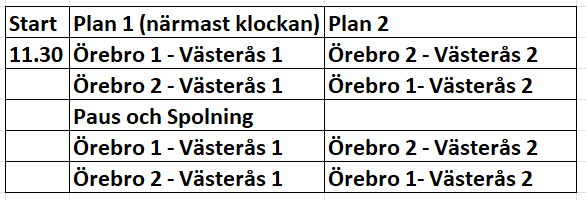 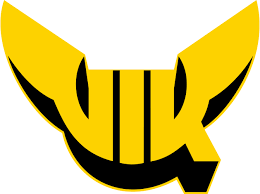 